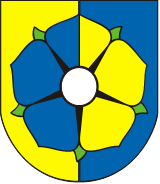 	Adresa příslušného úřadu 	Úřad:	Městský úřad v Sezimově Ústí   	Ulice:	Dr. E. Beneše 21        	PSČ, obec:	391 01 Sezimovo ÚstíVěc: ŽÁDOST O POVOLENÍ ZKUŠEBNÍHO PROVOZUpodle ustanovení § 124 č. 183/2006 Sb., o územním plánování a stavebním řádu (stavební zákon) a vyhlášky č. 503/2006 Sb., o podrobnější úpravě územního rozhodování, územního opatření a stavebního řádu ČÁST AI. Identifikační údaje stavby (název, účel stavby, místo)…......................................................................................................................................................................…......................................................................................................................................................................…......................................................................................................................................................................…......................................................................................................................................................................II.  Identifikační údaje stavebníka(fyzická osoba uvede jméno, příjmení, datum narození, místo trvalého pobytu popřípadě též  adresu pro doručování, není-li shodná s místem trvalého pobytu; pokud záměr souvisí s její podnikatelskou činností, uvede fyzická osoba jméno, příjmení, datum narození, IČ, bylo-li přiděleno, místo trvalého pobytu popřípadě též adresu pro doručování, není-li shodná s místem trvalého pobytu; právnická osoba uvede název nebo obchodní firmu, IČ, bylo-li přiděleno, adresu sídla popřípadě též adresu pro doručování, není-li shodná s adresou sídla, osobu oprávněnou jednat jménem právnické osoby)........................................................................................................................................................................................................................................................................................................................................................................................................................................................................................................................................................................................................................................................................................................Telefon / mobilní telefon: ...............................................................................................................................Fax / e-mail: ……………................................................................................................................................Datová schránka:..………................................................................................................................................Podává-li  žádost  více osob, připojují se  údaje obsažené v tomto bodě  v samostatné příloze:	    ano                  neIII.  Stavebník jedná    	samostatně       	je zastoupen; v případě zastoupení na základě plné moci, je plná moc připojena v samostatné příloze (u fyzické osoby se uvede jméno, příjmení, datum narození, místo trvalého pobytu popřípadě též adresu pro doručování, není-li shodná s místem trvalého pobytu; právnická osoba uvede název nebo obchodní firmu, IČ, bylo-li přiděleno, adresu sídla popřípadě též adresu pro doručování, není-li shodná s adresou sídla, osobu oprávněnou jednat jménem právnické osoby):........................................................................................................................................................................................................................................................................................................................................................................................................................................................................................................................................................................................................................................................................................................Telefon / mobilní telefon: ...............................................................................................................................Fax / e-mail: ……………................................................................................................................................Datová schránka:..………................................................................................................................................IV.  Základní informace o rozhodnutích nebo opatřeních, na jejichž základě byla stavba provedena(označení stavebního úřadu / jméno autorizovaného inspektora, datum vyhotovení a číslo jednací rozhodnutí nebo opatření)…..………………………………………………………………………………………………………………..………………………………………………………………………………………………………………..………………………………………………………………………………………………………………..………………………………………………………………………………………………………………..………………………………………………………………………………………………………………..……………………………………………………………………………………………………………Stavba byla provedena s nepodstatnými odchylkami od uvedených dokumentů nebo od projektové dokumentace    ne   ano (popis a zdůvodnění nepodstatných odchylek) …..………………………………………………………………………………………………………………..………………………………………………………………………………………………………………..………………………………………………………………………………………………………………..………………………………………………………………………………………………………………..………………………………………………………………………………………………………………..………………………………………………………………………………………………………………..………………………………………………………………………………………………………………..………………………………………………………………………………………………………………..………………………………………………………………………………………………………………..……………………………………………………………………………………………………………V. Požadovaná lhůta zkušebního provozu stavbyod…………………………………………………do………………………………………………………..Odůvodnění žádosti:…..………………………………………………………………………………………………………………..………………………………………………………………………………………………………………..………………………………………………………………………………………………………………..………………………………………………………………………………………………………………..………………………………………………………………………………………………………………..………………………………………………………………………………………………………………..………………………………………………………………………………………………………………..………………………………………………………………………………………………………………..………………………………………………………………………………………………………………..………………………………………………………………………………………………………………..………………………………………………………………………………………………………………..………………………………………………………………………………………………………………..………………………………………………………………………………………………………………..………………………………………………………………………………………………………………..………………………………………………………………………………………………………………..………………………………………………………………………………………………………………..……………………………………………………………………………………………………………V …………...……………………dne……..…....…………..………………………………………………..podpisČÁST BPřílohy žádosti ke zkušebnímu provozu stavby:Geometrický plán potvrzený katastrálním úřadem (pokud je stavba předmětem evidence v katastru nemovitostí nebo její výstavbou dochází k rozdělení pozemku; doklad se nepřipojí, pokud nedochází ke změně vnějšího půdorysného ohraničení stavby) včetně vyznačení údajů určujících polohu definičního bodu stavby a adresního místa (viz poznámka).Dokumentace geodetické části skutečného provedení stavby u staveb technické nebo dopravní infrastruktury.Doklad o tom, že příslušnému obecnímu úřadu byly ohlášeny a doloženy změny týkající se obsahu technické mapy obce.Doklady o výsledcích zkoušek a měření předepsaných zvláštními právními předpisy.Doklady prokazující shodu vlastností použitých výrobků s požadavky na stavby (§ 156 stavebního zákona). Jiné doklady stanovené v povolení stavby.Dokumentace skutečného provedení stavby (došlo-li k nepodstatným odchylkám proti povolení stavby nebo ověřené projektové dokumentaci).Plná moc v případě zastupování stavebníka, není-li udělena plná moc pro více řízení, popřípadě plná moc do protokolu.Dohoda uzavřená se stavebním podnikatelem, která obsahuje jeho souhlas popřípadě sjednané podmínky zkušebního provozu stavby.Samostatná příloha k bodu II. části A.Závazná stanoviska dotčených orgánů k užívání stavby, pokud jsou zvláštním právním předpisem pro užívání stavby vyžadována  jsou připojena v dokladové části dokumentace,   samostatněs uvedením příslušného orgánu, č.j. a data vydání, a to na úseku: 	ochrany přírody a krajiny ….……………………………………………….……………………………… 	ochrany vod …………………….…………………………………………………………………………..    ochrany ovzduší……………………………………………………………………..……………………. 	ochrany zemědělského půdního fondu  …………...……………………………………………………….. 	ochrany lesa…………….….………………………………………………………..……………………… 	ochrany ložisek nerostných surovin  ……………………...……………………………………………….. 	odpadového hospodářství …………………………………………………………..……………………… 	prevence závažných havárií …………..……………………………………..……………………………..    ochrany veřejného  zdraví ……………………..……………………………………………………………    lázní a zřídel….………………..……………………..……………………… …………………………….. 	veterinární péče………………………………………………………………………..…………………… 	památkové péče………………………………………………………………………..…………………… 	dopravy na pozemních komunikacích  ……………………………………………………………………..    dopravy drážní………………………………………………………………………..……………………   dopravy letecké………….……………………………………………………………..………………….   dopravy vodní…………...………………………………………...………………………………………………   energetiky…………...…………………………………………………….……………..………………..……… 	jaderné bezpečnosti a ochrany před ionizujícím zářením  …………………………………..………………….    elektronických komunikací ………..………………………………...……………………………….…………..    obrany státu  ………………………………………………………………………………………….…………..    bezpečnosti státu…………………………………………………………………………..………….………..…    civilní ochrany…………..…………………………………………………………………………….……….…    požární ochrany………………………………………………………………………….…………….…………    další…………..………………………………………………………………………….………….……………………………………………………………………………………………………………………………………..Stanoviska vlastníků veřejné dopravní a technické infrastruktury o provedení kontroly způsobu napojení stavby (pokud byla předem vyžadována)  jsou připojena v dokladové části dokumentace,   samostatně  s uvedením příslušného vlastníka, č.j. a data vydání, a to na úseku: 	elektrické energie  ……………………….…………………………………………………………………..…... 	plynu……………  ……………………….……………………………………………………………………… 	rozvodu tepla ……....……………………………………………………………………………………………. 	vody ……………..…………………….…………………………………………………………………………. 	kanalizace ……………………………….………………………………………………………………………..    elektronických komunikací…..……………………………………………………….…..………………………   dopravy ………..……………………….………………………………………………………………….……...   další…….…………………………………………………………………………………...…………………….……………………………………………………………………………………………………